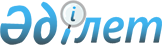 О внесении изменений в постановление акимата Атбасарского района от 26 мая 2010 года № А-5/132 "Об организации и обеспечении очередного призыва граждан на срочную воинскую службу в апреле-июне и октябре-декабре 2010 года"
					
			Утративший силу
			
			
		
					Постановление акимата Атбасарского района Акмолинской области от 25 октября 2010 года № А-10/279. Зарегистрировано Управлением юстиции Атбасарского района Акмолинской области 02 декабря 2010 года № 1-5-149. Утратило силу - постановлением акимата Атбасарского района Акмолинской области от 5 января 2011 года № а-1/1

      Сноска. Утратило силу - постановлением акимата Атбасарского района Акмолинской области от 05.01.2011 № а-1/1      В соответствии с Законами Республики Казахстан от 23 января 2001 года «О местном государственном управлении и самоуправлении в Республике Казахстан», от 8 июля 2005 года «О воинской обязанности и воинской службе», акимат Атбасарского района ПОСТАНОВЛЯЕТ:



      1. Внести в постановление акимата Атбасарского района «Об организации и обеспечении очередного призыва граждан на срочную воинскую службу в апреле-июне и октябре-декабре 2010 года» от 26 мая 2010 года № а-5/132 (зарегистрировано в Реестре государственной регистрации нормативных правовых актов № 1-5-138, опубликовано 23 июля 2010 года в газетах «Атбасар», «Простор») следующие изменения:

      1) в приложении 1 к вышеуказанному постановлению:

      ввести в состав районной призывной комиссии:

      Каркинбаева Жаната Танатаровича, начальника государственного учреждения «Объединенный отдел по делам обороны города Атбасар Акмолинской области» - председателем призывной комиссии (по согласованию)

      Тушембекова Мурзахана Рахимбековича, заместителя начальника государственного учреждения «Отдел внутренних дел Атбасарского района Департамента внутренних дел Акмолинской области Министерства внутренних дел Республики Казахстан» - членом призывной комиссии (по согласованию);

      вывести из состава районной призывной комиссии Аубакирова Адильхана Исаходжаевича, Байленова Армана Кайырлаевича;

      2) в приложении 2 к вышеуказанному постановлению:

      в графике проведения призыва граждан на срочную воинскую службу, в строке «Ново-Мариновский сельский округ 27, 30, 31 мая, 21 октября» слово «Ново-Мариновский» заменить словом «Шункыркольский».



      2. Контроль за исполнением данного постановления возложить на заместителя акима Атбасарского района Каженова Ж. Г.



      3. Настоящее постановление вступает в силу со дня государственной регистрации в Управлении юстиции Атбасарского района и вводится в действие со дня официального опубликования.      Аким Атбасарского района                   Р. Аубакиров      «СОГЛАСОВАНО»      Главный врач государственного

      коммунального казенного предприятия

      «Атбасарская центральная районная

      больница» при управлении здравоохранения

      Акмолинской области                        Т. Махамбетова      Начальник государственного

      учреждения «Объединенный отдел

      по делам обороны города Атбасар

      Акмолинской области»                       Ж.Каркинбаев      Исполняющий обязанности начальника

      государственного учреждения

      «Отдел внутренних дел Атбасарского района

      Департамента внутренних дел Акмолинской

      области Министерства внутренних дел

      Республики Казахстан»                      А.Нуржанов
					© 2012. РГП на ПХВ «Институт законодательства и правовой информации Республики Казахстан» Министерства юстиции Республики Казахстан
				